	Η  Διεύθυνση Πρωτοβάθμιας Εκπαίδευσης Ιωαννίνων, με βάση την παρ. 1 του άρθρου 3 της με αριθμ. Φ.351.22/6/149788/Ε3/02-12-2022 (Β΄6141) Απόφασης της Υπουργού Παιδείας «Ρύθμιση θεμάτων σχετικών με τη διαδικασία επιλογής και τοποθέτησης των Διευθυντών Σχολικών Μονάδων και Εργαστηριακών Κέντρων», αναρτά στην ιστοσελίδα της σήμερα, Τετάρτη 30 Αυγούστου 2023, τον Πίνακα δεκτών  υποψηφιοτήτων Διευθυντών/ντριών σε κενή θέση του 2ου Ειδικού Δημοτικού Σχολείου Ιωαννίνων,  όπως  προκύπτει από τη με αριθμ. 11/30-08-2023 Πράξη του Τοπικού Συμβουλίου Επιλογής Πρωτοβάθμιας Εκπαίδευσης Ιωαννίνων. 	Οι υποψήφιοι/ες  μπορούν να υποβάλουν έγγραφη ένσταση κατά των πινάκων μέσα σε τρεις εργάσιμες ημέρες από την επόμενη της ανάρτησής τους. Οι ενστάσεις υποβάλλονται ηλεκτρονικά στη Διεύθυνση Π.Ε. Ιωαννίνων mail@dipe.ioa.sch.gr.                                                                                                                                                                                                                                                                                                                                                                                                                                                                                                                                                                                                                                                                                                                                                                                                                                                                                                                      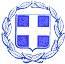 ΕΛΛΗΝΙΚΗ ΔΗΜΟΚΡΑΤΙΑΥΠΟΥΡΓΕΙΟ ΠΑΙΔΕΙΑΣ, ΘΡΗΣΚΕΥΜΑΤΩΝ ΚΑΙ ΑΘΛΗΤΙΣΜΟΥ-----------------------ΠΕΡΙΦΕΡΕΙΑΚΗ  Δ/ΝΣΗ  Α/ΘΜΙΑΣ & Β/ΘΜΙΑΣΕΚΠ/ΣΗΣ ΗΠΕΙΡΟΥΔ/ΝΣΗ Α/ΘΜΙΑΣ ΕΚΠ/ΣΗΣ ΙΩΑΝΝΙΝΩΝ-----------------------ΤΜΗΜΑ Γ΄ΠΡΟΣΩΠΙΚΟΥΕΛΛΗΝΙΚΗ ΔΗΜΟΚΡΑΤΙΑΥΠΟΥΡΓΕΙΟ ΠΑΙΔΕΙΑΣ, ΘΡΗΣΚΕΥΜΑΤΩΝ ΚΑΙ ΑΘΛΗΤΙΣΜΟΥ-----------------------ΠΕΡΙΦΕΡΕΙΑΚΗ  Δ/ΝΣΗ  Α/ΘΜΙΑΣ & Β/ΘΜΙΑΣΕΚΠ/ΣΗΣ ΗΠΕΙΡΟΥΔ/ΝΣΗ Α/ΘΜΙΑΣ ΕΚΠ/ΣΗΣ ΙΩΑΝΝΙΝΩΝ-----------------------ΤΜΗΜΑ Γ΄ΠΡΟΣΩΠΙΚΟΥΠΡΟΣ:Ιωάννινα,  30/08/2023  Αρ. Πρωτ.: Φ.32/6706Υποψήφιους Διευθυντές/ντριες (μέσω ανάρτησης στην  ιστοσελίδα της Δ.Π.Ε. Ιωαννίνων)Δ/νση:Ταχ. Θυρίδα:Ταχ. Κώδ.:Πληροφορίες:Τηλέφωνο:e-mail:Φιλικής Εταιρείας 15Α & Λ. Ακρίτα1167454 44, Ιωάννινα Χ. Κωστάκη2651024947mail@dipe.ioa.sch.gr                                                                                                                                                                                                                                                                                                                                                                                                                                                                                                                                                                                                                                                                                                                                                                                                                                                                                                                        ΠΡΟΣ:Ιωάννινα,  30/08/2023  Αρ. Πρωτ.: Φ.32/6706Υποψήφιους Διευθυντές/ντριες (μέσω ανάρτησης στην  ιστοσελίδα της Δ.Π.Ε. Ιωαννίνων)ΘΕΜΑ:«Πίνακας δεκτών  υποψηφιοτήτων Διευθυντών/ντριών σε κενή θέση του 2ου Ειδικού Δημοτικού Σχολείου Ιωαννίνων»ΣΧΕΤ:Η με αρ. πρωτ.Φ.32/6204/04-08-2023  πρόσκληση της Δ/νσης Α/θμιας Εκπ/σης Ιωαννίνων με θέμα «Επαναπροκήρυξη –Πρόσκληση για την επιλογή Διευθυντή/ντριας σε κενή θέση του 2ου Ειδικού Δημοτικού Σχολείου Ιωαννίνων»Συνημμένα:Το με αρ. πρωτ. 128/30-08-2023 έγγραφο του Τοπικού Συμβουλίου Επιλογής Πρωτοβάθμιας Εκπαίδευσης Ιωαννίνων με θέμα «Αποστολή Πινάκων»Πίνακας Δεκτών Υποψηφιοτήτων    Η ΔΙΕΥΘΥΝΤΡΙΑ  Π.Ε. ΙΩΑΝΝΙΝΩΝΜΑΡΙΑ ΕΥΑΓ. ΓΙΑΝΝΑΚΟΥ